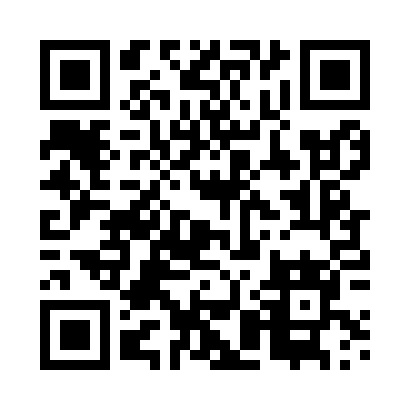 Prayer times for Harachwosty, PolandSat 1 Jun 2024 - Sun 30 Jun 2024High Latitude Method: Angle Based RulePrayer Calculation Method: Muslim World LeagueAsar Calculation Method: HanafiPrayer times provided by https://www.salahtimes.comDateDayFajrSunriseDhuhrAsrMaghribIsha1Sat1:584:1412:276:018:4010:492Sun1:584:1312:276:028:4110:493Mon1:574:1212:276:028:4210:504Tue1:574:1212:276:038:4310:505Wed1:574:1112:276:038:4410:516Thu1:574:1112:286:048:4510:517Fri1:574:1012:286:048:4610:528Sat1:574:1012:286:058:4710:529Sun1:574:0912:286:068:4810:5310Mon1:574:0912:286:068:4810:5311Tue1:574:0812:296:068:4910:5412Wed1:574:0812:296:078:5010:5413Thu1:574:0812:296:078:5010:5414Fri1:574:0812:296:088:5110:5515Sat1:574:0812:306:088:5110:5516Sun1:574:0812:306:088:5210:5517Mon1:574:0812:306:098:5210:5618Tue1:574:0812:306:098:5310:5619Wed1:574:0812:306:098:5310:5620Thu1:584:0812:316:108:5310:5621Fri1:584:0812:316:108:5310:5722Sat1:584:0812:316:108:5410:5723Sun1:584:0912:316:108:5410:5724Mon1:584:0912:316:108:5410:5725Tue1:594:1012:326:108:5410:5726Wed1:594:1012:326:108:5410:5727Thu1:594:1012:326:108:5410:5728Fri2:004:1112:326:118:5310:5729Sat2:004:1212:326:108:5310:5730Sun2:004:1212:336:108:5310:57